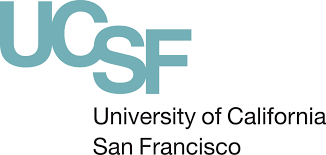 `	Surgical and Critical Care Fellowship Program		Application 2018-2019*The selection committee strongly suggests having a CA RN license pending.Certification and LicensingCertification and LicensingCertification and LicensingCertification and LicensingNameEligible(Y/N/P)NumberDates ValidPersonal Information Personal Information Personal Information Name (last, first, middle)Name (last, first, middle)Name (last, first, middle)Address (street, apt)StateZip CodeEmail Address:Email Address:Email Address:Education and TrainingEducation and TrainingEducation and TrainingEducation and TrainingInstitutionYearDegreeUndergraduateGraduateProfessional EmploymentProfessional EmploymentProfessional EmploymentProfessional EmploymentEmployerPositionDates of EmploymentContact InformationOther: Honors, ActivitiesReferences References References References NameTitleContact InformationContact InformationNameTitlePhone Email